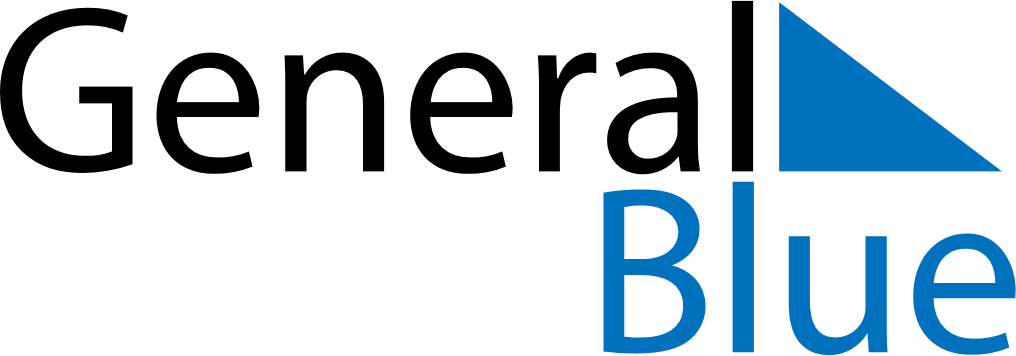 Quarter 2 of 2019VietnamQuarter 2 of 2019VietnamQuarter 2 of 2019VietnamQuarter 2 of 2019VietnamQuarter 2 of 2019VietnamApril 2019April 2019April 2019April 2019April 2019April 2019April 2019MONTUEWEDTHUFRISATSUN123456789101112131415161718192021222324252627282930May 2019May 2019May 2019May 2019May 2019May 2019May 2019MONTUEWEDTHUFRISATSUN12345678910111213141516171819202122232425262728293031June 2019June 2019June 2019June 2019June 2019June 2019June 2019MONTUEWEDTHUFRISATSUN123456789101112131415161718192021222324252627282930Apr 14: Hung Kings CommemorationsApr 21: Vietnam Book DayApr 30: Day of liberating the South for national reunificationMay 1: Labour DayMay 7: Dien Bien Phu Victory DayMay 19: President Ho Chi Minh’s Birthday
May 19: Buddha’s BirthdayJun 1: International Children’s DayJun 7: Mid-year FestivalJun 28: Vietnamese Family Day